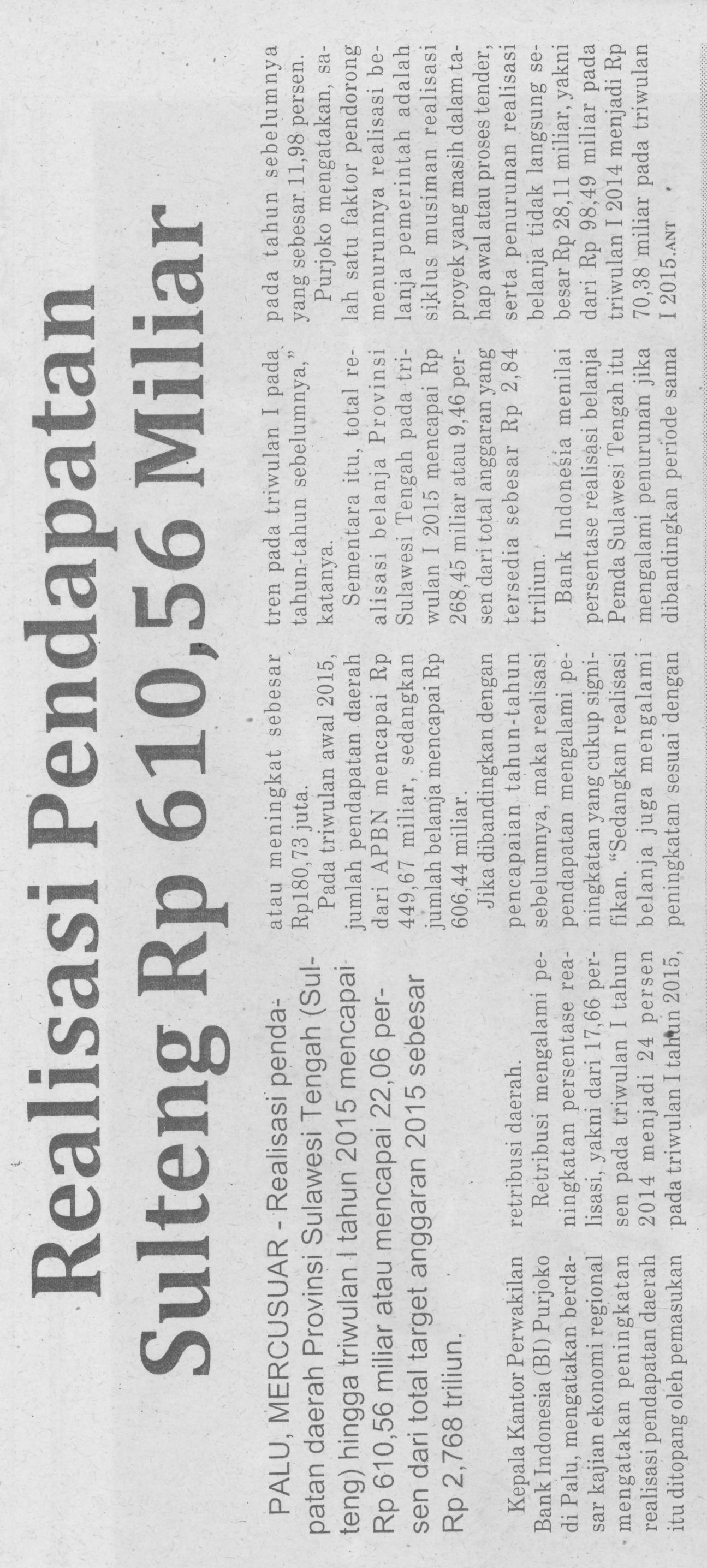 Harian    :MercuKasubaudSulteng 1Hari, tanggal:Sabtu , 30 Mei 2015KasubaudSulteng 1Keterangan:Realisasi Pendapatan Sulteng Rp 610,56 MiliarKasubaudSulteng 1Entitas:PaluKasubaudSulteng 1